		 		 Принципы программыПринцип гуманизации отношенийПостроение всех отношений на основе уважения и доверия к человеку, на стремлении привести его к успеху. Через идею гуманного подхода к ребенку, родителям, сотрудникам лагеря необходимо психологическое переосмысление всех основных компонентов педагогического процесса.Принцип соответствия типа сотрудничества психологическим возрастным особенностям учащихся и типу ведущей деятельностиРезультатом деятельности воспитательного характера в летнем оздоровительном лагере «Радуга» является сотрудничество ребенка и взрослого, которое позволяет воспитаннику лагеря почувствовать себя творческой личностью.Принцип дифференциации воспитанияДифференциация в рамках летнего оздоровительного лагеря предполагает:· отбор содержания, форм и методов воспитания в соотношении с индивидуально-психологическими особенностями детей;· создание возможности переключения с одного вида деятельности на другой в рамках дня;· взаимосвязь всех мероприятий в рамках тематики дня;· активное участие детей во всех видах деятельности.Принцип творческой индивидуальностиТворческая индивидуальность – это характеристика личности, которая в самой полной мере реализует, развивает свой творческий потенциал.Принцип комплексности оздоровления и воспитания ребёнка.Данный принцип может быть реализован при следующих условиях:· необходимо чёткое распределение времени на организацию оздоровительной и воспитательной работы;· оценка эффективности пребывания детей на площадке должна быть комплексной, учитывающей все группы поставленных задач.Принцип гармонизации сущностных сил ребёнка, его интеллектуальной, физической, эмоционально-волевой сфер с учётом его индивидуальных и возрастных особенностей.Этот принцип может быть реализован при следующих условиях:· вариантности выбора способа реализации в различных видах деятельности;· сочетание форм работы, учитывающих возрастные особенности детей;· постоянной коррекции воздействий на каждого ребёнка с учётом изменений, происходящих в его организме и психике.Принцип интегративно-гуманитарного подхода.Этот принцип определяет пять «граней»:· грань личностного восприятия («это затрагивает или может затрагивать лично меня»);· грань сопричастности («этого достигли ребята, это им нужно – значит, это доступно и нужно мне»);· грань глобального восприятия («это нужно знать всем – значит это важно и для меня; это относится к общечеловеческим ценностям»);· грань ориентации на консенсус («Я признаю за другим право иметь свою точку зрения, я могу поставить себя на место других, понять их проблемы»);· грань личной ответственности («я отвечаю за последствия своей деятельности для других людей и для природы»).Принцип личностного ЯЭтот принцип может быть реализован при следующих условиях:· при развитии детского самоуправления;· при наличии перечня реальных социально-значимых задач, в решении которых может принять участие как каждый ребёнок в отдельности, так и группа.· при наличии системы стимулов, поддерживающих инициативу и самостоятельность детей.Принцип уважения и доверия.Этот принцип может быть реализован при следующих условиях:· добровольного включения ребёнка в ту или иную деятельность;· доверие ребёнку в выборе средств достижения поставленной цели, в основном на вере в возможность каждого ребёнка и его собственной вере в достижении негативных последствий в процессе педагогического воздействия;· в учёте интересов учащихся, их индивидуальных вкусовДобавим сюда и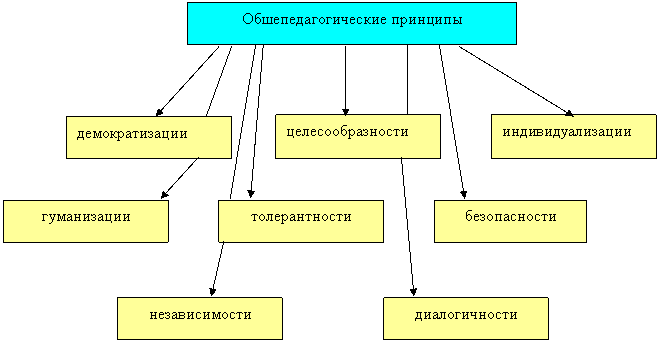 ЭТАПЫ РЕАЛИЗАЦИИ ПРОГРАММЫПодготовительный этап.· проведение совещаний при директоре и заместителе директора по воспитательной работе по подготовке школы к летнему сезону;· издание приказа по школе о проведении летней кампании;· разработка программы деятельности пришкольного летнего оздоровительного лагеря с дневным пребыванием детей и подростков «Радуга – яркая палитра»;· подготовка методического материала для работников лагеря;· отбор кадров для работы в пришкольном летнем оздоровительном лагере;· составление необходимой документации для деятельности лагеря (план-сетка, положение, должностные обязанности, инструкции т. д.) Организационный этап смены. Этот период короткий по количеству дней, всего лишь 2 дня.Основной деятельностью этого этапа является:· встреча детей, проведение диагностики по выявлению лидерских, организаторских и творческих способностей;· запуск программы «Радуга – яркая палитра»;· формирование органов самоуправления,· знакомство с законами жизнедеятельности лагеря, правами каждого человека.Основной этап смены.Основной деятельностью этого этапа является:· реализация цели и задач смены;· вовлечение детей и подростков в различные виды коллективно - творческих дел;· работа секции и кружков.Заключительный этап смены.Основной идеей этого этапа является:· подведение итогов смены;· выработка перспектив деятельности организации;· анализ предложений детьми, родителями, педагогами, внесенными по деятельности летнего оздоровительного лагеря в будущем. Механизм реализации программы   представлен в виде модулей:    	  Организационный модуль.Формы работы:· планирование;· подготовка к лагерной смене;· оформление лагеря;· подготовка материальной базы;· определение обязанностей;· подготовка к сдаче приемной комиссии.· организация питания в школьном оздоровительном лагере.	Содержательно-досуговый модуль    Спортивно-оздоровительный модуль и мотивация к ЗОЖ.Формы работы:· утренняя зарядка на свежем воздухе;· встречи с медицинским работником;· влажная уборка, проветривание;· беседы о вредных привычках;· организация питания воспитанников;· спортивные праздники;· работа спортивной секции;· подвижные игры на свежем воздухе; Нравственный, художественно-эстетический, творческий модульФормы работы:· коллективно-творческая деятельность;· участие в общелагерных мероприятиях;· работа кружков;· работа библиотекаря школы; экскурсии в детскую библиотеку;· конкурсы; · викторины;· беседы о нравственности; - викторины о природе и природных явлениях;        3.  Гражданско - патриотический и краеведческий модульФормы работы:· посещение   музея;. проведение Дня памяти (22 июня)· беседы об истории родного посёлка; 			Методическое сопровождение программыДля эффективной работы в лагере активно используются:1.  Методика КТД.В сфере воспитания коллективно - трудовая деятельность и коллективно-творческие дела уже на протяжении многих десятилетий занимают свое особое место. Эта методика, технология, прекрасно учитывающая психологию подросткового и юношеского возраста, действительно, способна творить чудеса. У каждого, кто участвует в них, пробуждается творческий потенциал, возникают самые добрые чувства к своим товарищам, возникает потребность - преобразить мир вокруг, сделать его красивее.Дело – это событие, любые какие-либо действия, которые несут в себе заботу об окружающих людях, о коллективе, друг о друге.Коллективное дело – событие (набор действий), осуществляемых посредством совместных усилий всех членов коллектива – воспитанников и воспитателей.Коллективно-творческое дело (КТД) - событие, либо набор действий, предполагающий непрерывный поиск лучших решений, жизненно-важных задач и задумывается, планируется и реализуется, и оценивается сообща.Виды КТД:1.  Организаторские дела (метод взаимодействия)2.  Общественно-политические дела (беседы, лекции и др.)3.  Познавательные дела (познавательные игры: ребёнок должен узнать, как можно больше об окружающем мире и окружающих людях)4.  Трудовые дела (способствовать развитию трудовых навыков)5.  Художественные дела (творчество: рисование, оформление)6.  Спортивные дела (зарядки, Веселые старты, комический футбол и др.)2.  Методика самоуправления и со-управленияРазвитие самоуправления в коллективе детей играет важнейшую роль. С одной стороны, этот процесс обеспечивает их включенность в решение значимых проблем, с другой, - формирует социальную активность, способствует развитию лидерства.Новый подход к пониманию сущности развития самоуправления предполагает создание условий для освоения детьми комплекса новых социальных ролей. Это обеспечивается включением их в решение сложных проблем взаимоотношений, складывающихся во временном детском объединении. Через свое участие в решении этих проблем подростки вырабатывают у себя качества, необходимые для преодоления сложностей социальной жизни. От отношения детей к целям совместной деятельности зависит их участие в решение управленческих проблем.Детское самоуправление – форма организации жизнедеятельности коллектива, обеспечивающая развитие у подростков самостоятельности в принятии и реализации решения для достижения групповых целей.Самоуправление развивается тогда, когда дети оказываются в ситуации выбора решения поставленной проблемы. Именно принятие решения является ключевым для формирования мотива группового действия. Самоуправление в лагере развивается практически во всех видах деятельности временного детского коллектива.3.  Психолого-педагогическое сопровождение смены. Это процесс оказания своевременной педагогической и психологической помощи нуждающимся в ней детям и система корректирующих воздействий на основе отслеживания изменений в процессе развития личности ребенка. Функции психолого-педагогического сопровождения ребенка в условиях лагеря:· Воспитательная – акцентирование внимания на положительных качествах, позволяющих ребенку комфортно чувствовать себя в окружающее среде;· Компенсаторная – формирование у ребенка стремления компенсировать имеющиеся недостатки усилением приложения сил в том виде деятельности, который он любит и в котором он может добиться успеха, реализовать свои возможности, способности в самоутверждении.· Стимулирующая – направлена на активизацию положительной социально-полезной, предметно-практической деятельности ребенка;· Корректирующая – связана с исправлением отрицательных качеств в личности и предполагает применение разнообразных методов и методик, направленных на корректировку мотивационно-ценностных ориентаций и установок в общении и поведении.План воспитательной работыРабота кружков и секцийКритерии эффективности реализации программы•Постановка реальных целей и планирование результатов программы. •Заинтересованность педагогов, руководителей кружков  и детей в реализации программы, благоприятный психологический климат. •Удовлетворенность детей и взрослых предложенными формами работы. •Творческое сотрудничество взрослых и детей.  Способы отслеживания эффективности реализации программы: 1.) Мониторинг посещаемости. 2.) Через практическую деятельность детей по организации и проведению мероприятий.1.) Через результаты выполненных творческих отрядных и общелагерных дел.3.) Через участие в творческих кружках.Полное название программы«Радуга – яркая палитра»Пояснительная запискаЛетние каникулы - самая лучшая и незабываемая пора для развития творческих способностей и совершенствования возможностей ребенка, вовлечения детей в новые социальные связи, удовлетворения индивидуальных интересов и потребностей.Летние каникулы - это период, когда дети могут «сделать свою жизнь» полной интересных знакомств, полезных увлечений и занятий, могут научиться петь, танцевать, играть, добиться тем самым более полной социализации, к тому же можно с пользой провести свободное время. Именно такие возможности для каждого ребенка открывают детские оздоровительные лагеря.Лето - наилучшая пора для общения с природой, постоянная смена впечатлений. Это время, когда дети имеют возможность снять психологическое напряжение, накопившееся за год, внимательно посмотреть вокруг себя и увидеть удивительное рядом. Организованная деятельность детей в летний период позволяет сделать педагогический процесс непрерывным в течение всего года. Именно в пришкольном лагере ребёнок заполняет свободное время полезными делами.Цель:Создание условий для полноценного отдыха, оздоровления детей, развития их внутреннего творческого, интеллектуального потенциала на основе включения их в разнообразную, общественно значимую и личностно привлекательную деятельность, содержательное общение в   коллективеЗадачи:Создавать условия для организованного отдыха детей, способствующего сохранению и укреплению здоровья.Научить соблюдению   традиций, правил и требований режима.Помочь раскрыть каждому ребёнку свой творческий, интеллектуальный, спортивный, лидерский потенциал.Способствовать формированию культурного поведения, санитарно-гигиенической культурыУчить каждого ребёнка анализировать своё поведение через игровые моменты.Формировать у ребят навыки общения и толерантности   в группах: ребёнок – ребёнок, ребёнок – коллектив, ребёнок – взрослый.  Тип лагеряС дневным пребываниемНормативно-правовая база организации лагеря дневного пребывания детейОбщие вопросы:А) постановление главы о проведении летней оздоровительной компанииБ) Приказ об организации отдыха и оздоровления детей на муниципальном уровнеВ) Акт приёмки лагеряГ) Положение о ЛДПД, утверждённое руководителем лагеряД) Штатное расписание сотрудников лагеряЕ) Должностные инструкции сотрудников, утверждённые руководителем лагеряЖ) Правила внутреннего трудового распорядка в лагере, утверждённые руководителем лагеряЗ) Документы по охране труда и технике безопасности (приказы, инструкции, журналы проведения инструктажей, состав комиссии по расследованию несчастных случаев в ЛДПД)И) Список сотрудников лагеря, заверенный руководителем лагеряК) Санитарные книжки сотрудников с допуском к работеЛ) График выхода на работу сотрудников лагеря, утверждённый руководителем лагеряМ) Табель учёта рабочего времени сотрудников лагеряН) Программа и план работы, утверждённый начальником лагеряО) Распорядок дня , утверждённый начальником лагеряП) Заявление от родителей (законных представителей) о зачислении ребёнка в лагерь, об отсутствии ребёнка в лагереР) Списки детей с датой рождения. Указанием класса, домашнего адресаС) Табель посещаемости детейТ) Правила поведения воспитанников В ЛДПДУ) Справки на детей из детской поликлиникиФ) Утверждённое меню2. Обеспечение безопасности жизнедеятельности в ЛДПДА) Приказы о назначении лиц, ответственных-  за медицинское обеспечение;- противопожарное состояние зданий и помещений на территории ЛДПД;- за охрану жизни и здоровья детей в ЛДПД- за  противопожарную безопасность- за обеспечение охраны (сторож, гардеробщик-вахтёр)- за организацию купания в ЛДПД- за жизнь и здоровье детей во время поездок, экскурсий, походов, прогулок и проч.(списки детей должны прилагаться)Б) Планы и схемы- план эвакуации детей в случае пожара (в графическом и текстовом исполнении;- план-схема оперативной связи с ближайшим территориальным отделением полиции.В) Акты, протоколы, технические паспорта- акт приёмки зданий, сооружений (раздельно), оборудования территории;- акты проверки состояния внутреннего и наружного противопожарного водоснабжения;- акты приёмки (проверки) оборудования после испытания;- акты испытания пожарной техники;- акты автоматической пожарной сигнализации;- протоколы проверки качества питьевой воды.Г) Договора или копии договоров на вывоз твёрдых и жидких бытовых отходовД) Инструкции по охране труда (по видам работ и по профессиям, должностным лицамЕ) Журнал инструктажей по охране труда и противопожарной безопасности обслуживающего персонала ЛДПДЖ) Журнал инструктажей работников и инструкций с воспитанниками ЛДПДС работниками ЛДПЖД должны быть проведены инструктажи:- по обеспечению безопасности жизнедеятельности;- по санитарно-гигиеническим правилам;- по правилам пожарной безопасности;- по правилам поведения детей на воде, в походах, на прогулке;- при проведении спортивных и других мероприятий.З) Журнал регистраций несчастных случаев.И) перечень телефонов служб спасен6ия (МЧС), ближайшего мед учреждения, пожарной части, полиции, органа местного самоуправления, санитарно-эпидемиологического управления Роспотребнадзора.Направления деятельности Содержательно-досуговое:  спортивно–оздоровительное;       имотивация к ЗОЖ;нравственное; художественно-эстетическое;творческое;гражданско-патриотическое;краеведческое.Краткое содержаниеКомплексный характер программы призван помочь учащимся развивать своё «Я» в течение всей смены, а также включить каждого ребёнка в активные взаимоотношения со всеми участниками воспитательно-оздоровительного процесса. Программа реализуется в течение всех 13+8=21 дней, каждый из которых имеет свои особенности и тематику ( ниже представлен План мероприятий и План по дополнительному образованию).Ожидаемые результаты1.  Общее оздоровление воспитанников, укрепление их здоровья, нацеленность на ЗОЖ2.   Развитие лидерских и организаторских качеств, приобретение новых знаний, развитие творческих способностей, детской самостоятельности и самодеятельности.3.  Получение участниками смены умений и навыков индивидуальной и коллективной творческой и трудовой деятельности, самоуправления, социальной активности.4.  Улучшение психологического микроклимата в едином образовательном пространстве школы.5.  Личностный рост участников смены.Количество детей, участников программыВсего 65 человек, из социально-уязвимых категорий семей:Сроки проведения1 смена (июнь)Количество сменоднаРесурсное обеспечение•3 отрядные комнаты, объединённые общей рекреацией,  расположенные на первом этаже начальной школы, этаж  оборудован всеми удобствами; •кабинет с мультимедийным оборудованием; •библиотека •кружковые помещения; •площадка для игр и прогулок; •спортзал;  •пищеблок: производственный цех и столовая;  •медпункт и изоляторКадровое обеспечениеВоспитатели, руководители кружков и секций набраны из числа     педагогов 			школы, заключены договоры на обслуживание лагеря медицинским	работником, предприятием общественного питания.02.06.День рекордов.  День рекордов.  День рекордов.  День рекордов.  02.06.1 отряд2 отряд2 отряд3 отрядОбщее мероприятие/////////////////////////////////2 и 3 отряды в 11-00 ч. «Ярмарка рекордов лагеря».  2 и 3 отряды в 11-00 ч. «Ярмарка рекордов лагеря».  2 и 3 отряды в 11-00 ч. «Ярмарка рекордов лагеря».  Общее мероприятие1-3 отряды в 11-40 ч. дискотека «Здравствуй, лето!»  1-3 отряды в 11-40 ч. дискотека «Здравствуй, лето!»  1-3 отряды в 11-40 ч. дискотека «Здравствуй, лето!»  1-3 отряды в 11-40 ч. дискотека «Здравствуй, лето!»   Отрядное мероприятиеОформление отрядного уголка, подготовка девиза, речёвкиОформление отрядного уголка, подготовка девиза, речёвкиОформление отрядного уголка, подготовка девиза, речёвкиОформление отрядного уголка, подготовка девиза, речёвкиКружки, секции время10-10 Физкультура   09-30 ч. Физкультура   09-30 ч. Физкультура   -Общие мероприятия10-50 ч. Инструктаж по технике безопасности10-10 ч. Инструктаж по технике безопасности10-10 ч. Инструктаж по технике безопасности10-30 ч. Инструктаж по технике безопасностиОбщие мероприятияКонтроль веса, роста.Контроль веса, роста.Контроль веса, роста.Контроль веса, роста.05.06.Пушкинский день. Пушкинский день. Пушкинский день. Пушкинский день. 05.06.1 отряд2 отряд2 отряд3 отрядОбщее мероприятие1 и 2 отряды в 11-00 ч. познавательная игра    «Мир сказок А.С.Пушкина»  1 и 2 отряды в 11-00 ч. познавательная игра    «Мир сказок А.С.Пушкина»  1 и 2 отряды в 11-00 ч. познавательная игра    «Мир сказок А.С.Пушкина»  //////////////////////////////////Отрядное мероприятие 1-3 отряды формирование группы для посещения бассейна с 8-00 до 10-00  ч.  Викторина по произведениям А.С. Пушкина Викторина по произведениям А.С. Пушкина Конкурс рисунков к сказкам А.С.Пушкина  Кружки, секциивремя10-00 ч. ИЗО- -   10-40 ч. ИЗОКружки, секциивремя---11-15 ч. Summer timeКружки, секциивремя---11-15 ч. SommerБассейн,   отъезд в 10-30 ч.Бассейн,   отъезд в 10-30 ч.Бассейн,   отъезд в 10-30 ч.Бассейн,   отъезд в 10-30 ч.Бассейн,   отъезд в 10-30 ч.09.06.День загадок.День загадок.День загадок.День загадок.09.06.1 отряд2 отряд2 отряд3 отрядОбщее мероприятие////////////////////////////////////////////////////////////////////Общее мероприятие1 и 3 отряды в 11-00 ч. Викторина «В гостях у сказки»  1 и 3 отряды в 11-00 ч. Викторина «В гостях у сказки»  1 и 3 отряды в 11-00 ч. Викторина «В гостях у сказки»  1 и 3 отряды в 11-00 ч. Викторина «В гостях у сказки»  Общее мероприятие/////////////////////////////////////2 и 3 отряды Формирование группы и оформление документации для посещения комплекса  2 и 3 отряды Формирование группы и оформление документации для посещения комплекса  2 и 3 отряды Формирование группы и оформление документации для посещения комплекса  Отрядное мероприятие-Познавательный час «Планета загадок» Познавательный час «Планета загадок» Игровая программа «Полон мир загадок и чудес Отрядное мероприятие-11-00 ч. Библиотечный час 11-00 ч. Библиотечный час -Кружки, секциивремя10-00 Физкультура - - 09-25 Физкультура Кружки, секциивремя---10-00 Summer timeКружки, секциивремя---10-00 SommerБассейн, отъезд в 10-30 ч.Бассейн, отъезд в 10-30 ч.Бассейн, отъезд в 10-30 ч.Бассейн, отъезд в 10-30 ч.Бассейн, отъезд в 10-30 ч.10.06.День защиты природыДень защиты природыДень защиты природыДень защиты природы10.06.1 отряд2 отряд2 отряд3 отрядОбщее мероприятие////////////////////////////////////////////////////////////////////Общее мероприятие1 и 3 отряды  в 11-00 ч. экологическая программа «Береги природу родного края»  1 и 3 отряды  в 11-00 ч. экологическая программа «Береги природу родного края»  1 и 3 отряды  в 11-00 ч. экологическая программа «Береги природу родного края»  1 и 3 отряды  в 11-00 ч. экологическая программа «Береги природу родного края»  Общее мероприятие/////////////////////////////////////2 и 3 отряды Формирование группы и оформление документации для посещения комплекса «Бородино»  2 и 3 отряды Формирование группы и оформление документации для посещения комплекса «Бородино»  2 и 3 отряды Формирование группы и оформление документации для посещения комплекса «Бородино»  Отрядное мероприятиеКонкурс рисунков «Береги планету»  - - -Кружки, секциивремя-11-00 ч. Физкультура 11-00 ч. Физкультура 10-00 Физкультура Кружки, секциивремя09-30 ч. «Весёлые нотки»  10-20 ч.  «Весёлые нотки»           10-20 ч.  «Весёлые нотки»          09-55 ч. «Весёлые нотки»  Бассейн, отъезд в 10-30 ч. Бассейн, отъезд в 10-30 ч. Бассейн, отъезд в 10-30 ч. Бассейн, отъезд в 10-30 ч. Бассейн, отъезд в 10-30 ч. 11.06.День патриотаДень патриотаДень патриотаДень патриота11.06.1 отряд1 отряд2 отряд 3 отрядОбщее мероприятие//////////////////////////////////////////////////////////////////////////////Посещение музейного комплекса «Бородино»  Посещение музейного комплекса «Бородино»  Общее мероприятие Познавательная игра для детей, оставшихся в лагере «Вперёд, Россия!»   Познавательная игра для детей, оставшихся в лагере «Вперёд, Россия!»  //////////////////////////////////////////////////////////////////////////////Отрядное мероприятиеБиблиотека «Почемучкины книжки»Библиотека «Почемучкины книжки»Конкурс рисунков на асфальте «Я рисую мир!» ///////////////////////////////////////Кружки, секциивремя- - --16.06.День здоровьяДень здоровьяДень здоровьяДень здоровьяОбщее   ответственныеБеседа с фельдшером «Будь здоров! Откажись от вредных привычек»  Беседа с фельдшером «Будь здоров! Откажись от вредных привычек»  Беседа с фельдшером «Будь здоров! Откажись от вредных привычек»  Беседа с фельдшером «Будь здоров! Откажись от вредных привычек»  Общее   ответственные1 и 2 отряды в 11-00 ч. спортивная игра     «Весёлые старты».  1 и 2 отряды в 11-00 ч. спортивная игра     «Весёлые старты».  1 и 2 отряды в 11-00 ч. спортивная игра     «Весёлые старты».  ///////////////////////////////////////Отрядное мероприятие---Подвижная многоэтапная игра «Знай правила движения как таблицу умножения»Кружки, секциивремя--09-25 ч. Физкультура 10-00 ч. Физкультура Кружки, секциивремя09-55 ч. «Весёлые нотки»09-55 ч. «Весёлые нотки»10-20 ч. «Весёлые нотки»09-30 ч. «Весёлые нотки»17.06.День театра и кино/ День талантовДень театра и кино/ День талантовДень театра и кино/ День талантовДень театра и кино/ День талантовОбщее мероприятие1-3 отряды в 11-00 ч. Представление своего увлечения, таланта «Минута славы».1-3 отряды в 11-00 ч. Представление своего увлечения, таланта «Минута славы».1-3 отряды в 11-00 ч. Представление своего увлечения, таланта «Минута славы».1-3 отряды в 11-00 ч. Представление своего увлечения, таланта «Минута славы».Кружки, секциивремя--09-25 ч. Физкультура 10-00 ч.  Summer time кружок английского языка10-00 ч. Sommer кружок немецкого языкаКружки, секциивремя09-25 ч. ИЗО09-25 ч. ИЗО10-00 ч. ИЗО-Бассейн, отъезд в 10-30 ч.Бассейн, отъезд в 10-30 ч.Бассейн, отъезд в 10-30 ч.Бассейн, отъезд в 10-30 ч.Бассейн, отъезд в 10-30 ч.19.06.День Шерлока ХолмсаДень Шерлока ХолмсаДень Шерлока ХолмсаДень Шерлока ХолмсаОбщее мероприятие,  1-3 отряды Игра по следам Шерлока  Холмса «Поиск пропавшего полдника»  1-3 отряды Игра по следам Шерлока  Холмса «Поиск пропавшего полдника»  1-3 отряды Игра по следам Шерлока  Холмса «Поиск пропавшего полдника»  1-3 отряды Игра по следам Шерлока  Холмса «Поиск пропавшего полдника»  Отрядное мероприятиеВикторина «Юный спасатель»Викторина «Юный спасатель»-Организация игры «Казаки-разбойники»Кружки, секции время09-55 ч. «Весёлые нотки»09-55 ч. «Весёлые нотки»09-30 ч. «Весёлые нотки»10-20 ч. «Весёлые нотки»Бассейн, отъезд в 10-30Бассейн, отъезд в 10-30Бассейн, отъезд в 10-30Бассейн, отъезд в 10-30Бассейн, отъезд в 10-3022.06.День памяти погибших в Великой Отечественной войнеДень памяти погибших в Великой Отечественной войнеДень памяти погибших в Великой Отечественной войнеДень памяти погибших в Великой Отечественной войнеОбщее мероприятие//////////////////////////////////////////////////////////////////////////////Патриотическая программа «Памяти павших будьте достойны!»Патриотическая программа «Памяти павших будьте достойны!»Отрядное мероприятие11-00 ч. Библиотечный час11-00 ч. Библиотечный часПознавательная беседа «П. Тучково в годы Великой Отечественной войны»Кружки, секции времяФизкультура Физкультура ИЗОИЗО23.06.День НептунаДень НептунаДень НептунаДень НептунаОбщее мероприятие, ответственные///////////////////////////////////////Общее мероприятие, ответственные1 и 3 отряды в 11-00 ч. игровая развивающая программа «Праздник Нептуна»  1 и 3 отряды в 11-00 ч. игровая развивающая программа «Праздник Нептуна»  1 и 3 отряды в 11-00 ч. игровая развивающая программа «Праздник Нептуна»  1 и 3 отряды в 11-00 ч. игровая развивающая программа «Праздник Нептуна»  Отрядное мероприятиеСпортивная игра «Зарничка»Спортивная игра «Зарничка»Познавательная программа «Закаляйся, если хочешь быть здоров!»Спортивная игра «Весёлые старты»Кружки, секциируководитель,время----24.06.День неожиданностейДень неожиданностейДень неожиданностейДень неожиданностейОбщее мероприятие1 и 2 отряды в 11-00 ч. Развлекательная программа «День неожиданностей»1 и 2 отряды в 11-00 ч. Развлекательная программа «День неожиданностей»1 и 2 отряды в 11-00 ч. Развлекательная программа «День неожиданностей»/////////////////////////////////////Отрядное мероприятие--Весёлые водные старты11-00 ч. Библиотечный часКружки, секциивремя09-25 ч. Физкультура 09-25 ч. Физкультура -10-00 ч. Физкультура 25.06.Закрытие лагеря. Наши достижения.Закрытие лагеря. Наши достижения.Закрытие лагеря. Наши достижения.Закрытие лагеря. Наши достижения.Общее мероприятие«Выше, больше, сильнее». Контроль веса и роста. «Выше, больше, сильнее». Контроль веса и роста. «Выше, больше, сильнее». Контроль веса и роста.«Выше, больше, сильнее». Контроль веса и роста.Общее мероприятиеЦеремония закрытия лагеря.  Церемония закрытия лагеря.  Церемония закрытия лагеря.  Церемония закрытия лагеря.  02.06.1 отряд10-00Физкультура 2 отряд09-25 Физкультура 05.06.1 отряд10-00ИЗО3 отряд10-35ИЗО3 отряд11-15Summer time3 отряд11-15 Sommer09.06.1 отряд10-00Физкультура 3 отряд09-25Физкультура 3 отряд10-00Summer time3 отряд10-00Sommer10.06.1 отряд09-55«Весёлые нотки»2 отряд09-25Физкультура2 отряд10-20«Весёлые нотки»3 отряд09-30«Весёлые нотки»3 отряд10-00Физкультура16.06.1 отряд09-30«Весёлые нотки»2 отряд09-55«Весёлые нотки»3 отряд10-20«Весёлые нотки»17.06.1 отряд09-25ИЗО2 отряд09-25Физкультура2 отряд10-00ИЗО3 отряд10-00Summer time3 отряд10-00Sommer19.06.1 отряд09-55«Весёлые нотки»1 отряд10-35«Занимательная информатика»2 отряд09-25«Весёлые нотки»2 отряд10-00«Занимательная информатика»3 отряд09-25«Занимательная информатика»3 отряд10-20«Весёлые нотки»22.06.1 отряд10-35Физкультура2 отряд09-25Физкультура2 отряд10-00ИЗО3 отряд09-25ИЗО3 отряд10-00Физкультура23.06.1 отряд09-25«Занимательная информатика»2 отряд10-35«Занимательная информатика»3 отряд10-00«Занимательная информатика»24.06.1 отряд10-00Физкультура3 отряд09-25Физкультура